                                         WINTER MENU 2023-2024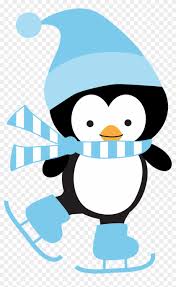 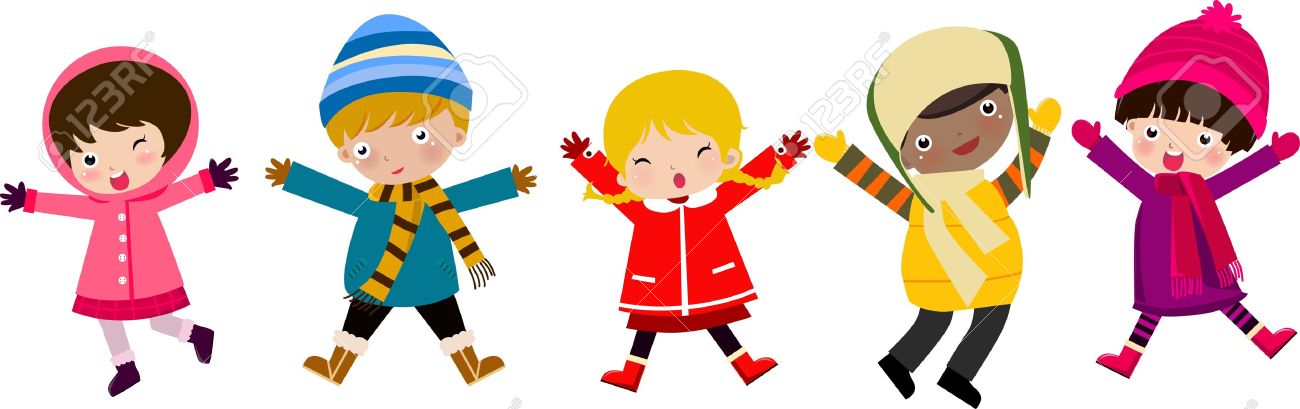 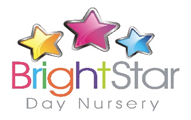                                            WEEK 3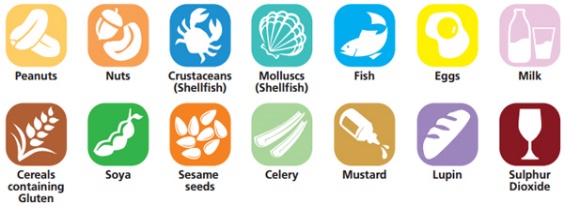 MONDAYTUESDAYWEDNESDAYTHURSDAYFRIDAYBreakfastCEREALS OR TOASTServed with: Milk or WaterAllergens: Wheat, MilkCEREALS OR TOASTServed with: Milk or WaterAllergens: Wheat, MilkCEREALS OR TOASTServed with: Milk or WaterAllergens: Wheat, MilkCEREALS OR TOASTServed with: Milk or WaterAllergens: Wheat, MilkCEREALS OR TOASTServed with: Milk or WaterAllergens: Wheat, MilkSnackSLICED APPLESORANGES WEDGESSLICED BANANAPEACH SLICESAPPLES SLICESLunchHomemade vegetable soup & naan breadAllergens: Wheat, Milk, SoyaTagliatelle Bolognese & baby spinachAllergens: Wheat, Milk, EggRoast potatoes, fish bites & garden peas/carrotsAllergens: Fish, WheatSpaghetti Neapolitan with cheddar cheese & mixed vegetablesAllergens: Wheat, MilkChicken & kidney beans pilau with coleslawAllergens: EggDessertRice PuddingAllergens: MilkFruit yogurtsAllergens: MilkForest fruit crumble & custardAllergens: Wheat, MilkFresh Fruit saladAllergens: N/AMini Carrot cakeAllergens: Wheat, Milk, EggSnackOrangesSeasonal Mixed FruitsMelon slicesCarrot and cucumber sticksBread sticksTeaTuna and sweetcorn sandwichesAllergens: Wheat, Fish, EggScrambled eggs with peppers on toastAllergens: Wheat, Egg, SoyaMixed bean chilli with pitta soldiersAllergens: Wheat, FishBeans on toastAllergens: Fish, WheatHomemade Leek & potato soupAllergens: Milk